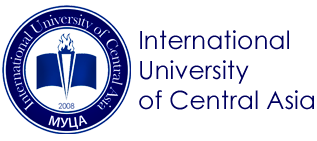 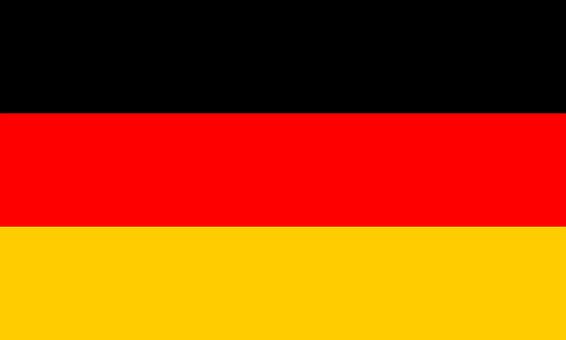 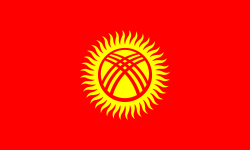 DEUTSCHLANDWOCHEi. R. d. 30-jährigen Jubiläums deutsch-kirgisischer diplomatischer Bezihungen (16.05.2022 – 22.05.2022)Девиз: «JUGEND UND ZUKUNFT»«День Германии в Международном университете в Центральной Азии» (17.05.2022)ПРОГРАММАI ЧАСТЬ. 13:00 – 14:20. Информационно-музыкальное мероприятие. Концерт. Dining Hall. Приветственное слово: Президент МУЦА, профессор Джон Кларк.                                           Провост МУЦА, профессор Шаршекеева К. Д.                                           Вице-президент, профессор Калчакеева А. М.                                           Декан ДОО, доцент Асанов Р. А.                                           Директор ГТК Кочкоров Б. А. II ЧАСТЬ. 14:30 -15:50. Научная студенческая конференция. Конференц-зал, 214; 314.Место проведения: Международный Университет в Центральной Азии (МУЦА), г. Токмок, ул. Шамсинская 2. http://iuca.kg/ info@iuca.kgПриглашённые гости: Преподаватели и студенты, гости общественных объединений немцев в Кыргызстане.Участники: Студенты МУЦА направлений "Международные отношения", «Управление бизнесом», «Юриспруденция», «Лингвистика. Английский язык». Организатор: АБДРАХМАНОВА Р.Дж. – преподаватель немецкого языка доцент, к.ф.н.Финансовая поддержка: Международный университет в Центральной Азии.СТУДЕНЧЕСКАЯ НАУЧНАЯ КОНФЕРЕНЦИЯТема: ««Многовекторное международное сотрудничество Кыргызстана и стран Евросоюза»Студенты направлений "Международные отношения", «Управление бизнесом», «Юриспруденция», «Лингвистика. Английский язык» в рамках научной студенческой конференции, посвященной «Дням Германии в Кыргызстане» под девизом "Молодёжь и будущее" обсудят серьёзные вопросы международного сотрудничества Кыргызстана и стран Евросоюза. Доклады прозвучат на английском и русском языках. Выпускники направления «Лингвистика. Английский язык» представят результаты научных исследований тем выпускных квалификационных работ. Совместные статьи студентов и их руководителей будут опубликованы в ежегодном "Сборнике научных трудов Международного университета в Центральной Азии". Программа концерта I ЧАСТИ мероприятияВедущие: Алиева А., BA-120 (немецкий язык). Казиходжаева Н., BA-119 (английский язык). Филипченко К., BA-120 (русский язык). Исмаилханов Н., 2.к. ГТК, Идинова З., TIS-119, ГТК.Компьютерная графика, дизайн: Джолдошев С., BA-120. Шакеев Б., BA-119.              Немецкие песни: “Guten Tag!” (BA-119, BA-120). “Heidenröslein” (BA-119, BA-120).“Grün grün grün sind alle meine Kleider” (LNG-121). "Wanderers Nachtlied” (BA-119, BA-120, LNG-121).Bayerwald Flitzer – “O Susanna, wunderschöne Anna” - (ГТК, руководитель:Исмаилханов Н., 2 к.).“Federkleider” – Рузиева Т., BA-119.Скрипка. «Либертанго». – Бакытбек к. Э. LNG-121.Cтихи на немецком языке: “Lorelei’. H. Heine. – Айсаева С., Ырысбекова Э. (ГТК, 3 к.).Перевод стихов: Б. Брехт. “Lied einer Liebenden”. Кубанычбеков Э., IR-120, Курманбекова К., IR-120.Песни на английском языке: “Push the sky away”, “The Run and Go”. – ГТК.  На французском языке: “Bella ciao” - Бакытбек к. Э., Юсупахунова Р., LNG-119, Базарбаева Н., IR-120.Танцы: «Немецкий танец» – Гюль Ниса Зейнеп, LNG-119, Бурнашев Д., IT-117. «Кыргызский танец» - рук. гр. Мумузиева К., LNG-119. «Французский танец» – Нурдинова Н., Джиюцан А.-Ш., IR-119. “Dschinghis Khan”. – ГТК.Немецкие пословицы и поговорки – Омурбеков Б., IR-120.		Доклады: Шаршекеева Б.Т., директор ЦРК. Капарова Н, Алибай Н., IR-120. Презентация: Кулназаров Д., LNG-120.Организаторы: Комитет по исследованиям МУЦА abdrakhmanova_r@iuca.kg. ГТК МУЦА. Сенат. Студенты программы: IR, BA, LAW, LNG (ENG). Департамент общего образования. Отдел международных отношений. Учебная часть. HR офис. Отдел информационных технологий.  Финансовый офис. Центр развития карьеры. Отдел по студенческим и административно-хозяйственным вопросам. Библиотека. Столовая.Оргкомитет: Герт Х., Юсупжанова А., Курманбекова К., Кубанычбеков Э.Волонтёры: Айдаралиева А., Акматов А., Михриддинова У., Ордобаева К., Бабаева В.Выражаем глубокую благодарность всем гостям, участникам, волонтёрам и организаторам!                                                       Viel Glück!Программа II ЧАСТЬII ЧАСТЬ. 14:30 -15:50. Научная студенческая конференция. Конференц-зал, 214; 314.  Регистрация участников: 12:25 – 12:55.Секция 1. Тема: «Многовекторное международное сотрудничество Кыргызстана и стран Евросоюза». Конференц-зал, 214.Научный консультант: проф. Бегалиев М. М. Суахунов Харун, Абдукадыров Данияр. LAW 121. «Международно-правовое сотрудничество между КР и Германией».Лианахунов Абубакир. LAW 121. «Правовые проблемы границ Евросоюза и права мигрантов».Джиюцан Аль-Шахид. IR-119. «Возрастающая роль Китая и его взаимоотношение с ЕС».Абильдаева Камила. IR-119. «Проблемы взаимодействия Европы и России на современном этапе».Кубанычбеков Эрбол. IR-120. «Исламский фактор в современной Европе».Арсенова Аяна. IR-120. «Политика России в Центральной Азии в XX-XXI вв.».Усенбаев Арген. BA-120. «Проблемы постсоветского пространства: развитие сотрудничества между Кыргызстаном и Европейским Союзом на современном этапе».Жумашева Алия. BA-119. «Зелёная сделка: перспективы сотрудничества».Ablakulova Aziza, LNG-120. “The European Union and countries in the EU (German).             Модераторы: Герт Хайди, LNG-120; Юсупжанова Анжелика, LNG-120       Дискуссия. Подведение итогов работы секции и вручение сертификатов.Секция 2. Тема: «Апробация результатов исследования тем выпускных квалификационных работ». Ауд. 314.Научные консультанты: магистр Цуканова Н.Э., магистр Максакова А.Е.,к.ф.н., доцент Вальваков, к.ф.н., доцент Рыскулова Ж.М.                            Базарбаева Ергульхан. «Stylistic features of the translation of the Mitchell’s novel “Gone with the Wind” into Russian».  Акматов Акбар. «Strategies of English translation comparative construction into Russian in fiction».Арифова Малика. «Stylistic features of the 19th and 21st century english poetry: a comparative analysis».Боромбаева Анара. «Dystopian literature and language of control».Машанло Шахноза. «Symbolism in American emotive prose and its role in conveying the main idea of the story».Тобушева Аманат. «Increasing motivation among adults students in online EFL classes».Княжева Вероника. «Using authentic materials to develop receptive skills in EFL classes in secondary schools of the Kyrgyz Republic».Исаева Диана. «Effective Teacher-Student Interactions for Quality Learning».Мураткан кызы Сайкал. «Teaching English Grammar Through Songs: for Primary Students in Secondary Schools of the Kyrgyz Republic».Джунсаев Азат. «Modern approaches to teaching and learning Kyrgyz language».Темирбекова Айсеил. «Teaching English online using authentic materials to develop receptive and productive skills».  Батуева Нурайым. «Means of characterization and their role in revealing the characters’ motives in American short stories».Модераторы: Княжева В., Тобушева А. Дискуссия. Подведение итогов работы секции и вручение сертификатовПрограмма III ЧАСТЬПОСОЛЬСТВО ГЕРМАНИИприглашает20.05.2020 – 18:00. Малый зал филармонии, пр. Чуй 253 Джазовый концерт с Пэт Эпплтон из Германии и джазовой группой «Жума» из Кыргызстана.     Регистрация у членов оргкомитета.Транспорт и сухой паёк - Международный университет в Центральной Азии.